LAMPIRANLampiran 1 – Logo Usaha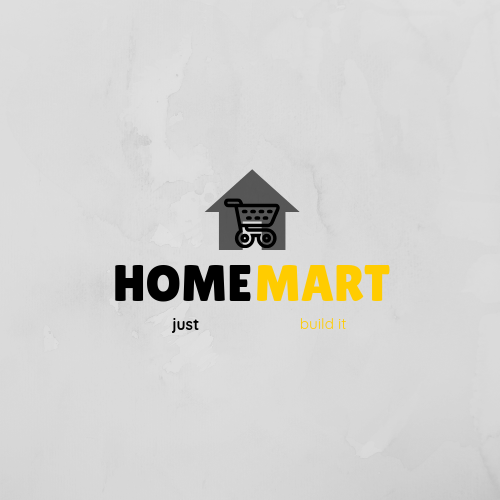 Lampiran 2 – Sarana Promosi Home Mart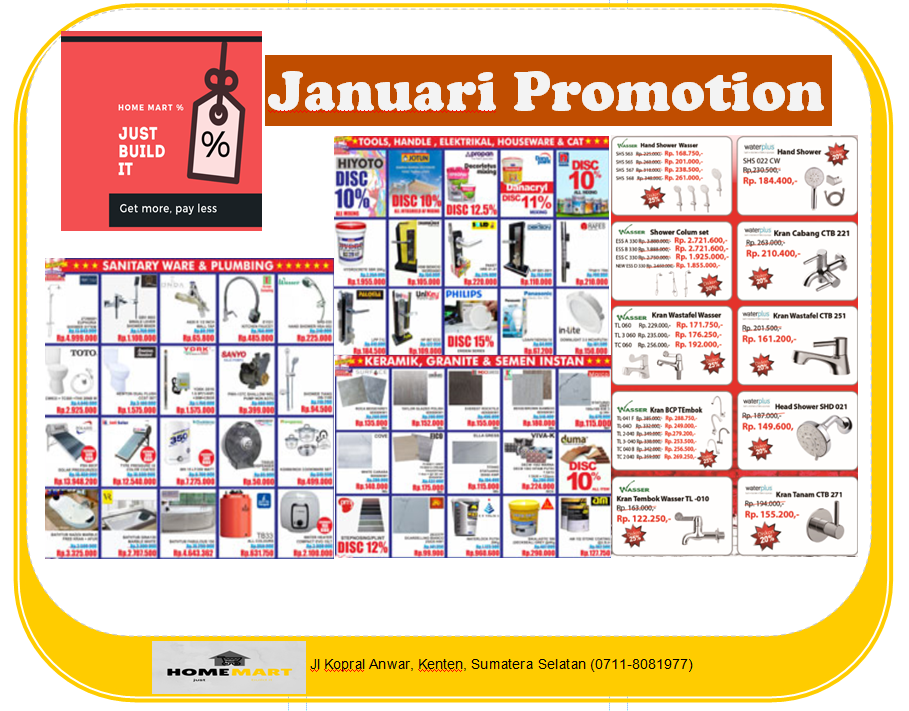 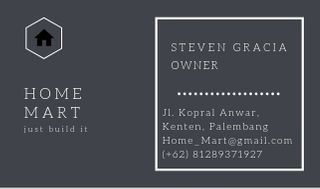 Lampiran 3 – Laman Instagram Home Mart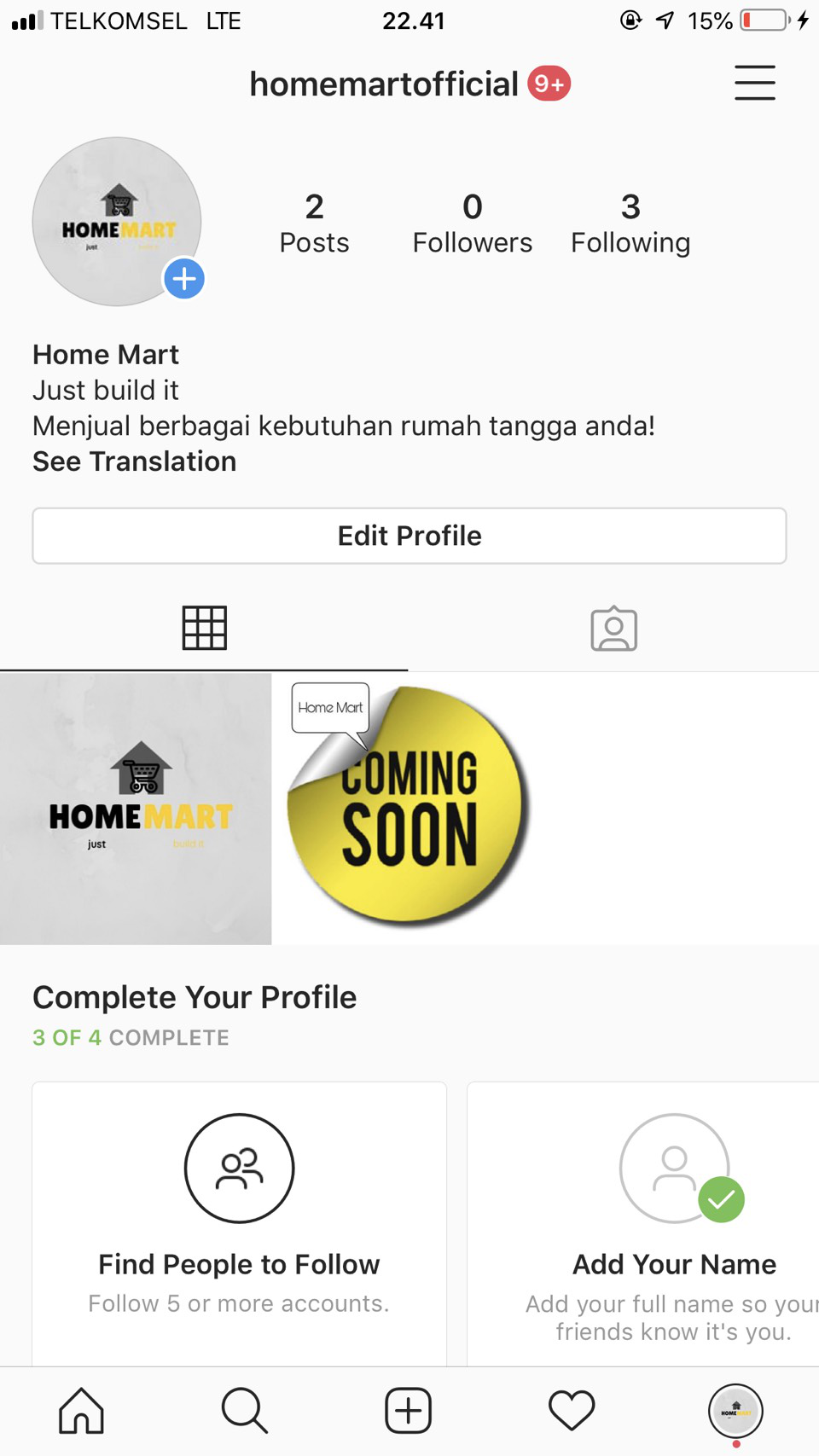 Lampiran 4 – Daftar Produk Lampiran 6 – Meja Kasir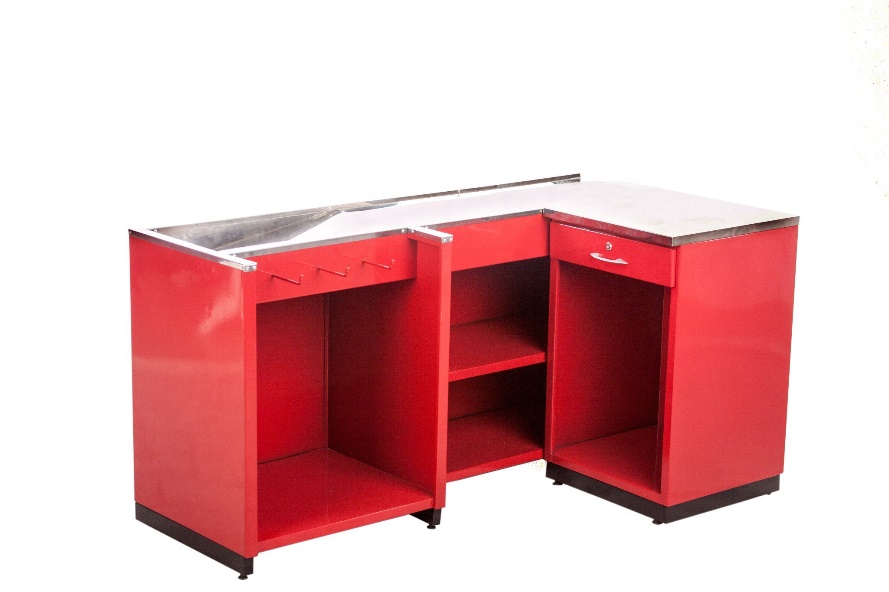 Lampiran 7 – Rak Minimarket 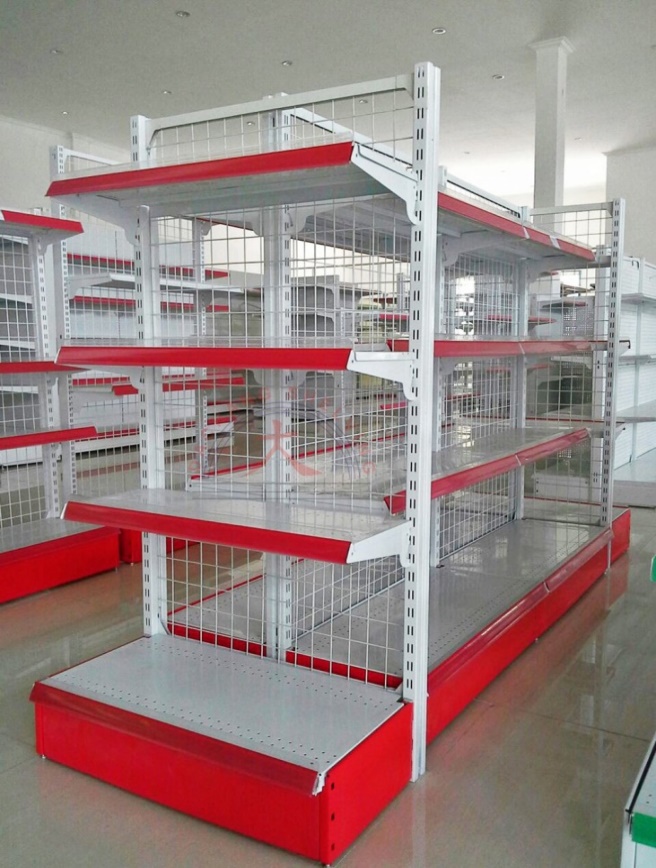 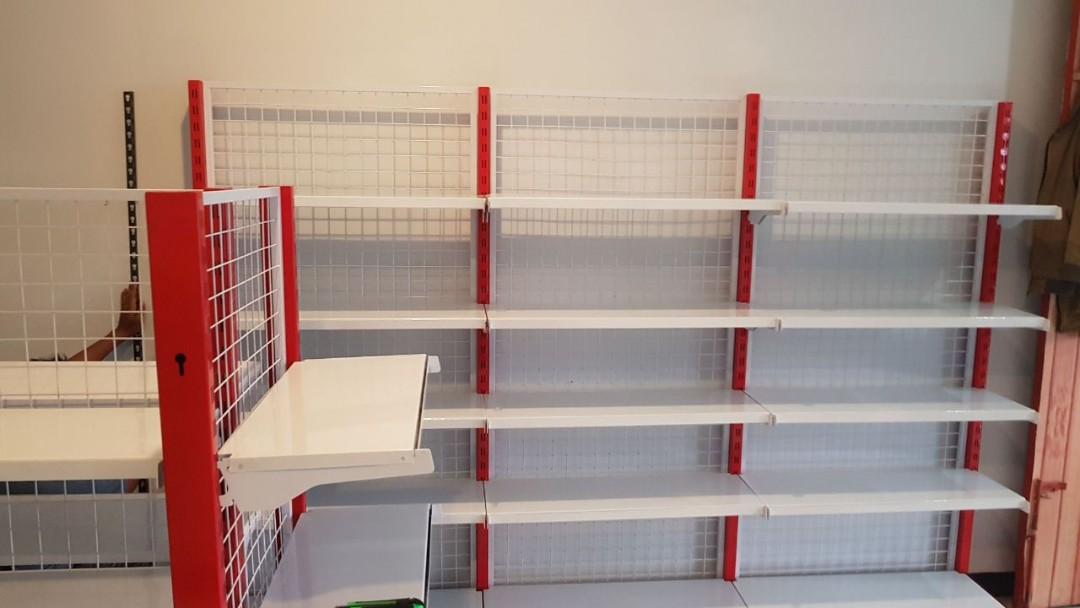 Lampiran 7 – Kendaraan operasional Home Mart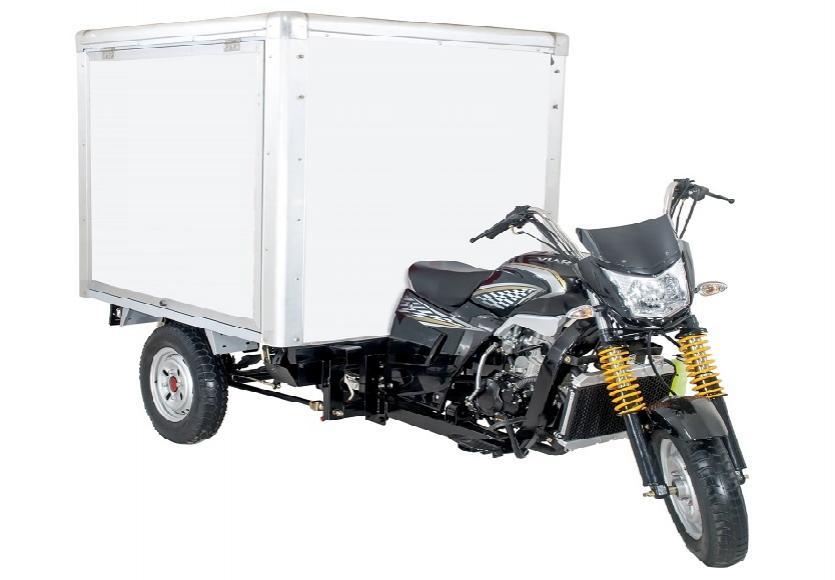 Lampiran 8 – Produk yang dijual 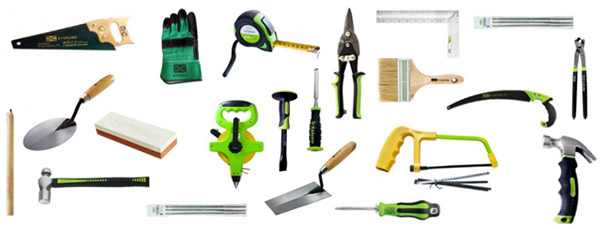 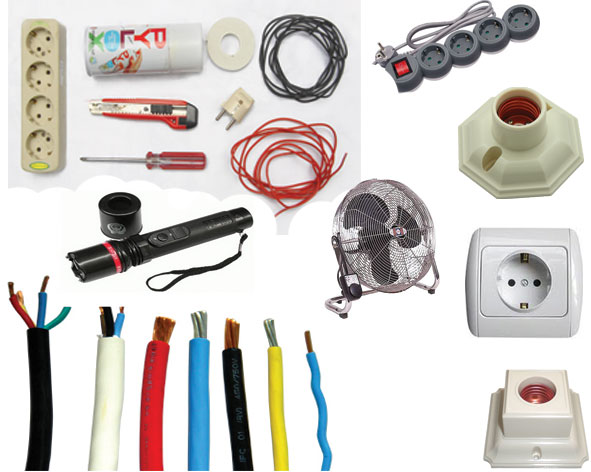 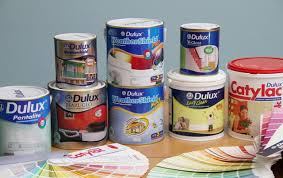 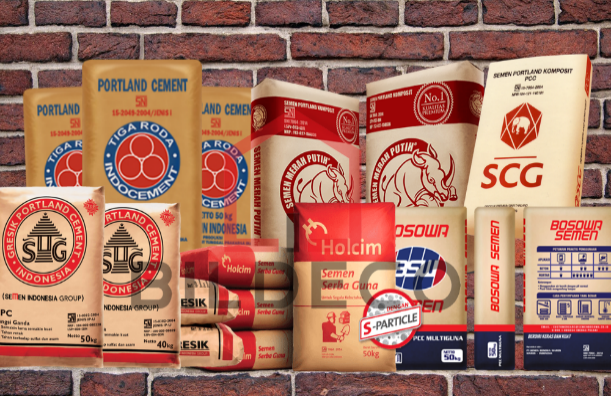 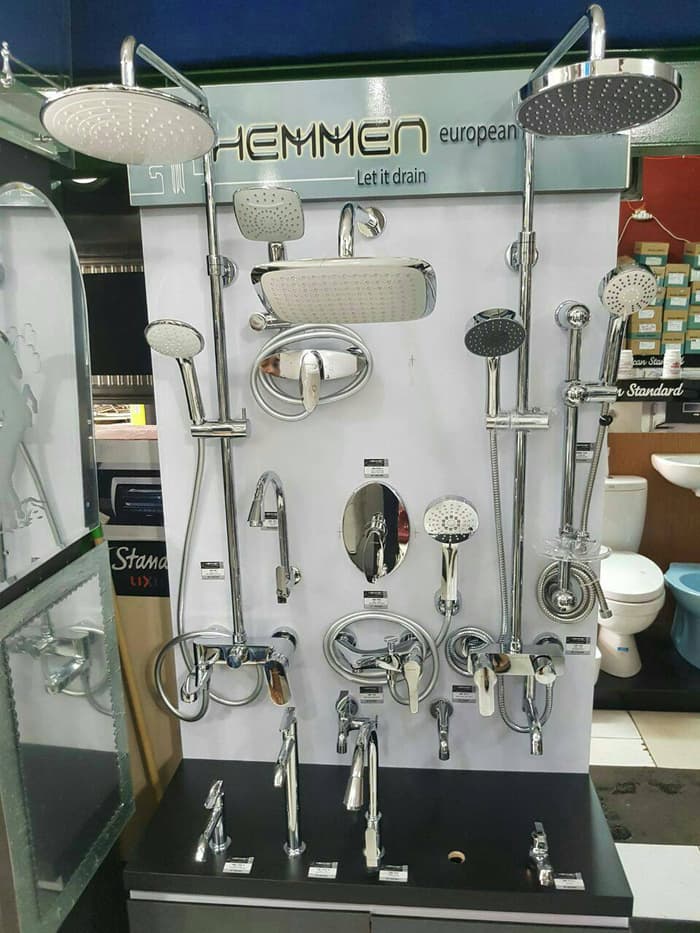 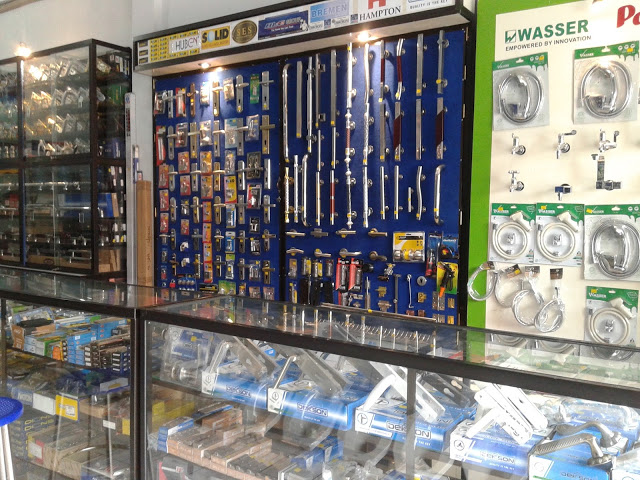 NoNoJenis ProdukJenis ProdukNama ProdukNama Produk11SemenSemenSemen HolcimSemen Holcim22SemenSemenSemen PadangSemen Padang33SemenSemenSemen Tiga rodaSemen Tiga roda44SemenSemenSemen GresikSemen Gresik55CatCatCat TembokCat Tembok66CatCatCat PrimerCat Primer77CatCatCat AkhirCat Akhir88CatCatCat MelamicCat Melamic99CatCatCat RemoverCat Remover1010Door HardwareDoor HardwareHandle Pintu Handle Pintu 1111Door HardwareDoor HardwareHandle Pintu BulatHandle Pintu Bulat1212Door HardwareDoor HardwareHandle Pintu Tarik Handle Pintu Tarik 1313Door HardwareDoor HardwareHandle Pintu & Laci DHandle Pintu & Laci D1414Door HardwareDoor HardwareHandle Pintu Lever on Rose Handle Pintu Lever on Rose 1515Door HardwareDoor HardwareHandle Pintu Kenop Handle Pintu Kenop 1616Door HardwareDoor HardwareAneka Body Kunci Aneka Body Kunci 1717Door HardwareDoor HardwareEngsel Pintu Engsel Pintu 1818Door HardwareDoor HardwareSilinder Kunci Silinder Kunci 1919Door HardwareDoor HardwareDoor Stop Door Stop 2020Door HardwareDoor HardwareDoor CloserDoor Closer2121Door HardwareDoor HardwareKunci Rantai Kunci Rantai 2222Grendel Grendel 2323Kunci Lemari Kunci Lemari 2424Kunci Laci Kunci Laci 2525SanitarySanitaryStop KranStop Kran2626SanitarySanitaryKran TembokKran Tembok2727SanitarySanitaryKran Taman Kran Taman 2828SanitarySanitaryKran WastafelKran Wastafel2929SanitarySanitaryKran CabangKran Cabang3030SanitarySanitaryBasin TapBasin Tap3131SanitarySanitaryShower MixerShower Mixer3232SanitarySanitaryBath Tub Mixer + ShowerBath Tub Mixer + Shower3333SanitarySanitaryWall Shower Wall Shower 3434SanitarySanitaryHand ShowerHand Shower3535SanitarySanitarySemprotan TamanSemprotan Taman3636SanitarySanitaryShower BidetShower Bidet3737SanitarySanitaryAvurAvur3838SanitarySanitarySink TapSink Tap3939SanitarySanitaryFlexible Flexible 4040SanitarySanitaryFloor Drain Floor Drain 4141Shower SetShower SetNoNoJenis ProdukJenis ProdukNama ProdukNama Produk4242Aksesoris BangunanAksesoris BangunanMeteranMeteran4343Aksesoris BangunanAksesoris BangunanMeteran Tanah Meteran Tanah 4444Aksesoris BangunanAksesoris BangunanTang LancipTang Lancip4545Aksesoris BangunanAksesoris BangunanTang PotongTang Potong4646Aksesoris BangunanAksesoris BangunanTang KombinasiTang Kombinasi4747Aksesoris BangunanAksesoris BangunanPalu KambingPalu Kambing4848Aksesoris BangunanAksesoris BangunanPalu KaretPalu Karet4949Aksesoris BangunanAksesoris BangunanSikat BajaSikat Baja5050Aksesoris BangunanAksesoris BangunanSikat Mangkok Sikat Mangkok 5151Aksesoris BangunanAksesoris BangunanCentong SemenCentong Semen5252Aksesoris BangunanAksesoris BangunanTapak SemenTapak Semen5353Aksesoris BangunanAksesoris BangunanSekrup Gipsum Sekrup Gipsum 5454Aksesoris BangunanAksesoris BangunanSkrap Gagang Skrap Gagang 5555Aksesoris BangunanAksesoris BangunanSeal TapeSeal Tape5656Aksesoris BangunanAksesoris BangunanBatu AsahBatu Asah5757Aksesoris BangunanAksesoris BangunanBenang TukangBenang Tukang5858Aksesoris BangunanAksesoris BangunanWater PasWater Pas5959Aksesoris BangunanAksesoris BangunanSiku Rak Siku Rak 6060Aksesoris BangunanAksesoris BangunanPahat KayuPahat Kayu6161Aksesoris BangunanAksesoris BangunanPahat Beton Pahat Beton 6262Aksesoris BangunanAksesoris BangunanMata BorMata Bor6363Aksesoris BangunanAksesoris BangunanKunci LKunci L6464Aksesoris BangunanAksesoris BangunanKunci TKunci T6565Aksesoris BangunanAksesoris BangunanAmplasAmplas6666Aksesoris BangunanAksesoris BangunanSerat FiberSerat Fiber6767Aksesoris BangunanAksesoris BangunanGergajiGergaji6868Aksesoris BangunanAksesoris BangunanObeng Obeng 6969Aksesoris BangunanAksesoris BangunanKlem Pipa Klem Pipa 7070Aksesoris BangunanAksesoris BangunanBak CatBak Cat7171Aksesoris BangunanAksesoris BangunanKuas CatKuas Cat7272Aksesoris BangunanAksesoris BangunanSiku Tukang Siku Tukang 7373Aksesoris BangunanAksesoris BangunanGunting DahanGunting Dahan7474Aksesoris BangunanAksesoris BangunanTang Potong Keramik Tang Potong Keramik 7575Aksesoris BangunanAksesoris BangunanPensil TukangPensil Tukang7676Aksesoris BangunanAksesoris BangunanPaku, Mur, dll. Paku, Mur, dll. 7777Aksesoris BangunanAksesoris BangunanSekop/ Cangkul Sekop/ Cangkul NoJenis ProdukNama Produk78Alat Listrik Saklar Engkel79Alat Listrik Saklar Seri 80Alat Listrik Stop Kontak 81Alat Listrik Stop Kontak Lampu82Alat Listrik Fiting Plafon Segi83Alat Listrik Fiting Plafon Bulat84Alat Listrik Stop Kontak dan Kabel85Alat Listrik Box Kabel86Alat Listrik Stand Box Fan87Alat Listrik Aneka Tes Pen88Alat Listrik Klem Kabel 89Alat Listrik Kabel Transparan90Alat Listrik Kabel Tembaga91Alat Listrik Fiting Gantung92Alat Listrik Fiting Colok 93Alat Listrik Fiting Tarik 94Alat Listrik Steker Lampu95Alat Listrik Saklar Gantung96Alat Listrik Steker T97Alat Listrik Kabel Ties98Alat Listrik Box MCB & MCB99Alat Listrik Downlight 100Alat Listrik Timah101Alat Listrik Solder102Alat Listrik Sedotan Timah 103Alat Listrik Aneka Baterai104Alat Listrik Isolasi Listrik 105Alat Listrik Kap WD106Alat Listrik Box PLN107Alat Listrik Lasdop Listrik 108Alat Listrik IB Dus109Alat Listrik T Dus110Alat Listrik Knee Arrow111Alat Listrik Elbow Arrow112Alat Listrik Kabel Tray113Alat Listrik Pipa Listrik114Alat Listrik Lampu LED115Alat Listrik Lampu Pijar116Alat Listrik Lampu MagicNoJenis ProdukNama Produk117Perlengkapan Instalasi Sok Drat Luar118Perlengkapan Instalasi Sok Drat Dalam119Perlengkapan Instalasi Sok Biasa120Perlengkapan Instalasi Tee Drat Dalam121Perlengkapan Instalasi Tee Drat Luar 122Perlengkapan Instalasi Tee 123Perlengkapan Instalasi Knee Drat Luar124Perlengkapan Instalasi Knee Drat Dalam 125Perlengkapan Instalasi Wall Flange/ L Tempel 126Perlengkapan & Elektronik LainnyaKabel Antena127Perlengkapan & Elektronik LainnyaBracket Tv Tempel 128Perlengkapan & Elektronik LainnyaBracket Tv Stand Monitor 129Perlengkapan & Elektronik LainnyaBracket Tv Standing 130Perlengkapan & Elektronik LainnyaBracket Tv Meja 131Perlengkapan & Elektronik LainnyaBracket Tv Tempel Geser 132Perlengkapan & Elektronik LainnyaBracket Tv Gantung 133Perlengkapan & Elektronik LainnyaBracket Tv Set 134Perlengkapan & Elektronik LainnyaKipas Angin135Perlengkapan & Elektronik LainnyaTeko Listrik 136Perlengkapan & Elektronik LainnyaPipa Air Panas 137Perlengkapan & Elektronik LainnyaPemanas Air 138Perlengkapan & Elektronik LainnyaRak Penyimpanan 139Perlengkapan & Elektronik LainnyaLampu Neon140Perlengkapan & Elektronik LainnyaLampu Emergency 